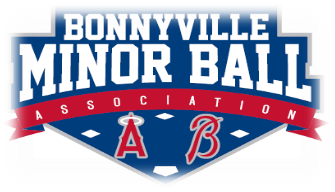 PLAYER’S MEDICAL HISTORY (to be completed by parent/guardian)Note: The below information will ONLY be used in the event of a medical emergencyPlayer’s name: 										Birth date: 							 SEX 				Address: 											Family Physician: 										Phone: 												First ball: _____Baseball:U9 Rookie  _____ U11 Mosquito _____ U13 Peewee _____ U15 Bantam _____ U18 Midget _____Softball:Mites U10 _____ Squirts U12_____ Peewee U14 _____ Bantam U16 _____ Midget U18 _____Parent/Guardian/Emergency Contact (in order of preferred contact)Name: 												Relationship: 											Phone: 			Work:				Cell:				Name: 												Relationship: 											Phone: 				Work:				Cell:			Does your child suffer from or taking medication (Y/N) Asthma _____ Diabetes _____ Heart Disease _____ Headaches _____ Seizures _____ Allergies _____ Epi-pen (Y/N) Current Medications _____ other _____  Describe:Date Completed: ________________________ Signature: ______________________________